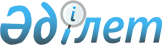 О внесении изменений и дополнений в решение районного маслихата от 6 января 2020 года № 270 "Об утверждении бюджета Иргизского сельского округа на 2020-2022 годы"Решение Иргизского районного маслихата Актюбинской области от 3 июля 2020 года № 312. Зарегистрировано Департаментом юстиции Актюбинской области 14 июля 2020 года № 7307
      В соответствии со статьями 9-1, 109-1 Бюджетного Кодекса Республики Казахстан от 4 декабря 2008 года, статьей 6 Закона Республики Казахстан от 23 января 2001 года "О местном государственном управлении и самоуправлении в Республике Казахстан", Иргизский районный маслихат РЕШИЛ:
      1. Внести в решение районного маслихата от 6 января 2020 года № 270 "Об утверждении бюджета Иргизского сельского округа на 2020-2022 годы" (зарегистрированное в Реестре государственной регистрации нормативных правовых актов № 6737, опубликованное 24 января 2020 года в эталонном контрольном банке нормативных правовых актов Республики Казахстан в электронном виде) следующие изменения и дополнения:
      в пункте 1:
      в подпункте 1):
      доходы цифры "418 366" заменить цифрами "410 631",
      в том числе:
      поступления трансфертов цифры "400 454" заменить цифрами "392 719";
      в подпункте 2):
      затраты цифры "419 245,1" заменить цифрами "693 358";
      в подпункте 5):
      дефицит (профицит) бюджета цифры "-879,1" заменить цифрами "-282 727";
      в подпункте 6):
      финансирование дефицита (использование профицита) бюджета цифры "879,1" заменить цифрами "282 727";
      используемые остатки бюджетных средств цифры "879,1" заменить цифрами "879,0";
      поступление займов цифру "0" заменить цифрами "281 848";
      пункт 3 изложить в новой редакции:
      "3. Принять к сведению и руководству, что
      с 1 января 2020 года установлено:
      1) минимальный размер заработной платы - 42 500 тенге;
      2) месячный расчетный показатель для исчисления пособий и иных социальных выплат, а также для применения штрафных санкций, налогов и других платежей в соответствии с законодательством Республики Казахстан – 2 651 тенге;
      3) величина прожиточного минимума для исчисления размеров базовых социальных выплат - 31 183 тенге.
      с 1 апреля 2020 года:
      1) месячный расчетный показатель для исчисления пособий и иных социальных выплат, а также для применения штрафных санкций, налогов и других платежей в соответствии с законодательством Республики Казахстан – 2 778 тенге;
      2) величина прожиточного минимума для исчисления размеров базовых социальных выплат – 32 668 тенге";
      дополнить пунктом 3-1 следующего содержания:
      "Учесть в бюджете сельского округа поступление займов для финансирования мер в рамках Дорожной карты занятости 281 848 тысяч тенге.
      Распределение указанных сумм займов определяется на основании решения акима сельского округа.";
      в пункте 5:
      в абзаце втором:
      цифры "371" заменить цифрами "251";
      в абзаце третьем:
      цифры "33 442" заменить цифрами 19 477";
      в пункте 6:
      дополнить абзацами следующего содержания:
      "на разработку сметной документации на средний ремонт автомобильных дорог- 1 350 тысяч тенге;
      на обеспечение санитарии населенных пунктов- 5 000 тысяч тенге.".
      2. Приложение 1 к указанному решению изложить в новой редакции согласно приложения к настоящему решению.
      3. Государственному учреждению "Аппарат Иргизского районного маслихата" в установленном законодательством порядке обеспечить государственную регистрацию настоящего решения в Департаменте юстиции Актюбинской области.
      4. Настоящее решение вводится в действие с 1 января 2020 года. Бюджет Иргизского сельского округа на 2020 год
					© 2012. РГП на ПХВ «Институт законодательства и правовой информации Республики Казахстан» Министерства юстиции Республики Казахстан
				
      Председатель сессии Иргизского 
районного маслихата 

Қ. Тілеуғабылов

      Секретарь Иргизского 
районного маслихата 

К. Қосаяқов
Приложение к решению Иргизского районного маслихата от 3 июля 2020 года № 312Приложение 1 к решению Иргизского районного маслихата от 6 января 2020 года № 270
Категория
Категория
Категория
Категория
Сумма 
(тысяча тенге)
Класс
Класс
Класс
Сумма 
(тысяча тенге)
Подкласс
Подкласс
Сумма 
(тысяча тенге)
Наименование
Сумма 
(тысяча тенге)
1
2
3
4
5
І. Доходы
410 631
1
Налоговые поступления
17 506
01
Подоходный налог
3 480
2
Индивидуальный подоходный налог
3 480
04
Налоги на собственность
14 026
1
Налог на имущество
606
3
Земельный налог
967
4
Налог на транспортные средства
12 453
2
Неналоговые поступления
406
01
Доходы от государственной собственности
326
5
Доходы от аренды имущества, находящегося в государственной собственности
326
06
Прочие неналоговые поступления
80
1
Прочие неналоговые поступления
80
4
Поступления трансфертов
392 719
02
Трансферты из вышестоящих органов государственного управления
 392 719
3
Трансферты из районных (городов областного значения) бюджетов
 392 719
Функциональная группа
Функциональная группа
Функциональная группа
Функциональная группа
Функциональная группа
Сумма 
(тысяча тенге)
Функциональная подгруппа
Функциональная подгруппа
Функциональная подгруппа
Функциональная подгруппа
Сумма 
(тысяча тенге)
Администратор бюджетных программ
Администратор бюджетных программ
Администратор бюджетных программ
Сумма 
(тысяча тенге)
Программа
Программа
Сумма 
(тысяча тенге)
Наименование
Сумма 
(тысяча тенге)
1
2
3
4
5
6
ІІ. Затраты
693 358
01
Государственные услуги общего характера
34 952,5
1
Представительные, исполнительные и другие органы, выполняющие общие функции государственного управления
34 952,5
124
Аппарат акима города районного значения, села, поселка, сельского округа
 34 952,5
001
Услуги по обеспечению деятельности акима города районного значения, села, поселка, сельского округа
34 197,5
022
Капитальные расходы государственного органа
755
04
Образование
177 717
1
Дошкольное воспитание и обучение
177 717
124
Аппарат акима города районного значения, села, поселка, сельского округа
177 717
041
Реализация государственного образовательного заказа в дошкольных организациях образования
177 717
06
Социальная помощь и социальное обеспечение
1 271,5
2
Социальная помощь
1 271,5
124
Аппарат акима города районного значения, села, поселка, сельского округа
1 271,5
003
Оказание социальной помощи нуждающимся гражданам на дому
1 271,5
07
Жилищно-коммунальное хозяйство
39 525
3
Благоустройство населенных пунктов
39 525
124
Аппарат акима города районного значения, села, поселка, сельского округа
39 525
008
Освещение улиц в населенных пунктах
10 819
009
Обеспечение санитарии населенных пунктов
8 780
011
Благоустройство и озеленение населенных пунктов
19 926
12
Транспорт и коммуникации
290 198
1
Автомобильный транспорт
290 198
124
Аппарат акима города районного значения, села, поселка, сельского округа
290 198
013
Обеспечение функционирования автомобильных дорог в городах районного значения, селах, поселках, сельских округах
2 000
045
Капитальный и средний ремонт автомобильных дорог в городах районного значения, селах, поселках, сельских округах
288 198
13
Прочие
149 694
9
Прочие
149 694
124
Аппарат акима города районного значения, села, поселка, сельского округа
149 694
057
Реализация мероприятий по социальной и инженерной инфраструктуре в сельских населенных пунктах в рамках проекта "Ауыл-Ел бесігі"
149 694
IІІ. Чистое бюджетное кредитование
0
Бюджетные кредиты
0
ІV. Сальдо по операциям с финансовыми активами
0
Приобретение финансовых активов
0
V. Дефицит (профицит) бюджета
-282 727
VI. . Финансирование дефицита бюджета (использование профицита)
282 727
Категория
Категория
Категория
Категория
Сумма 
(тысяча тенге)
Класс
Класс
Класс
Сумма 
(тысяча тенге)
Подкласс
Подкласс
Сумма 
(тысяча тенге)
Наименование
Сумма 
(тысяча тенге)
1
2
3
4
5
7
Поступления займов
281 848
01
Внутренние государственные займы
281 848
2
Договоры займа
281 848
Категория
Категория
Категория
Категория
Сумма 
(тысяча тенге)
Класс
Класс
Класс
Сумма 
(тысяча тенге)
Подкласс
Подкласс
Сумма 
(тысяча тенге)
Наименование
Сумма 
(тысяча тенге)
1
2
3
4
5
8
Используемые остатки бюджетных средств
879,0
01
Остатки бюджетных средств
879,0
1
Свободные остатки бюджетных средств
879,0